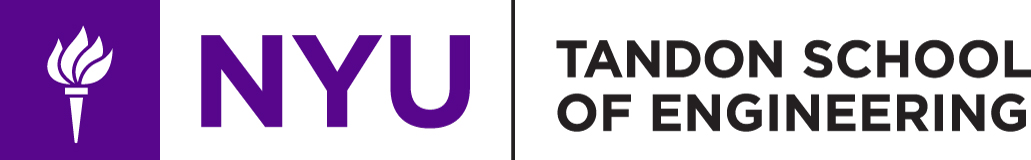 Tandon School of Engineering1 MetroTech Center, 19-36Brooklyn, NY 11201KATHLEEN HAMILTONDirector-Marketing & CommunicationsP: 646 997 3792 M: 347 843 0982 kathleen.hamilton@nyu.eduengineering.nyu.eduMonth Day, YearDear _________________________:Thank you for agreeing to participate in New York University’s (“NYU”) “PUT EVENT TITLE HERE” (the “Event”).Please sign below to confirm your agreement as follows:1. 	NYU (and NYU affiliates or others acting with authority from NYU) may:(a)   use, reproduce, exhibit, distribute, broadcast, digitize, or edit your contribution to the Event or make derivative works thereof, including any written or other materials you provide, in whole or in part, for any purpose, by any method, and in any media, whether now existing or later created (including by digital or interactive media transmission);(b)  record your contribution or participation in the Event in photographs or on videotape or audiotape and make transcripts based on the recording of the Event; for any of the purposes set forth in (a) above; and(c)   Use your name, likeness, voice and biographical material in connection with any use of such photographs, videotapes, audiotapes, transcripts and materials, including uses in connection with the Event.2. 	You acknowledge that you will not be compensated for any uses made of the Event and  any recordings or publications of the Event and your participation in the Event.3. 	You represent that all material you will use in your contribution to the Event are your own or are materials for which you have obtained all necessary permissions. You represent that your contribution will not infringe any copyrights or other rights of others, and will contain nothing defamatory or libelous.4. 	You understand that NYU owns all rights in the Event, including the copyright. However except for the permissions granted herein, you retain all rights you may otherwise hold in any copyrighted materials included in your contribution and/or incorporated in the Event.5. 	You agree that you have read and understand the contents hereof, and you have the right and authority to execute this Release.6. 	This agreement and release shall be binding on you, your heirs, executors and assigns.Very truly yours,Kathleen HamiltonNYU Tandon Marketing & Communications                                                          	                	Accepted:                                                                	 	Signature:___________________________________Name:______________________________________Date:________________